1.14	в соответствии с Резолюцией 662 (ВКР-19), проанализировать и рассмотреть возможные корректировки существующих распределений частот или возможные новые первичные распределения частот спутниковой службе исследования Земли (пассивной) в диапазоне частот 231,5−252 ГГц для обеспечения согласования с самыми современными требованиями систем дистанционного зондирования;ВведениеДля удовлетворения соответствующих требований в измерениях с помощью пассивных микроволновых датчиков в диапазоне частот 231,5−252 ГГц были предложены новые первичные распределения ССИЗ (пассивной) в полосах частот 239,2−242,2 ГГц и 244,2−247,2 ГГц.С тем чтобы избежать чрезмерных ограничений для первичных служб, которым распределены полосы частот 239,2−242,2 ГГц и 244,2−247,2 ГГц, предлагается перенести существующие распределения фиксированной службе (ФС) и подвижной службе (ПС) из полосы частот 239,2−241 ГГц в полосу частот 235−238 ГГц. Для обеспечения отсутствия потенциального будущего воздействия на ФС/ПС в полосе частот 235−238 ГГц предлагается новое примечание, ограничивающее использование существующего распределения ССИЗ (пассивной) в этой полосе частот только пассивными датчиками зондирования лимба.ПредложенияСТАТЬЯ 5Распределение частотРаздел IV  –  Таблица распределения частот
(См. п. 2.1)

MOD	EUR/65A14/1#1860200–248 ГГцОснования:	Для удовлетворения соответствующих требований в измерениях с помощью пассивных микроволновых датчиков в диапазоне частот 231,5−252 ГГц были предложены новые первичные распределения ССИЗ (пассивной) в полосах частот 239,2−242,2 ГГц и 244,2−247,2 ГГц. Перенос существующих распределений фиксированной и подвижной службам из полосы частот 239,2−241 ГГц в полосу частот 235−238 ГГц позволит избежать чрезмерных ограничений для первичных служб, которым распределены полосы частот 239,2−242,2 ГГц и 244,2−247,2 ГГц. В качестве положительного следствия это также обеспечит дополнительный непрерывный спектр для фиксированной и подвижной служб.ADD	EUR/65A14/2#18615.A114	Распределение спутниковой службе исследования Земли (пассивной) в полосе частот 235−238 ГГц ограничивается работой пассивных датчиков зондирования лимба.     (ВКР-23)Основания:	Для обеспечения отсутствия потенциального будущего воздействия на фиксированную и подвижную службы в полосе частот 235−238 ГГц предлагается ограничить использование существующего распределения ССИЗ (пассивной) в этой полосе частот только пассивными датчиками зондирования лимба.SUP	EUR/65A14/3#1862РезолюциЯ  662  (ВКР-19)Анализ распределений частот спутниковой службе исследования Земли (пассивной) в диапазоне частот 231,5–252 ГГц и рассмотрение возможных корректировок в соответствии с требованиями для наблюдений с помощью 
пассивных микроволновых датчиковОснования:	Благодаря предложенным корректировкам распределений в диапазоне частот 231,5−252 ГГц требования для наблюдений с помощью пассивных микроволновых датчиков могут быть удовлетворены, а Резолюцию 662 (ВКР-19) можно будет вследствие этого исключить.______________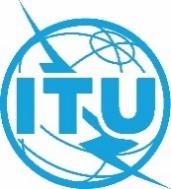 Всемирная конференция радиосвязи (ВКР-23)
Дубай, 20 ноября – 15 декабря 2023 годаВсемирная конференция радиосвязи (ВКР-23)
Дубай, 20 ноября – 15 декабря 2023 года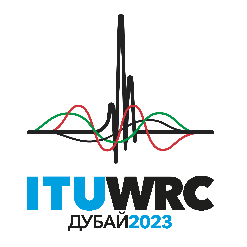 ПЛЕНАРНОЕ ЗАСЕДАНИЕПЛЕНАРНОЕ ЗАСЕДАНИЕДополнительный документ 14
к Документу 65-RДополнительный документ 14
к Документу 65-R4 октября 2023 года4 октября 2023 годаОригинал: английскийОригинал: английскийОбщие предложения европейских странОбщие предложения европейских странОбщие предложения европейских странОбщие предложения европейских странПРЕДЛОЖЕНИЯ ДЛЯ РАБОТЫ КОНФЕРЕНЦИИПРЕДЛОЖЕНИЯ ДЛЯ РАБОТЫ КОНФЕРЕНЦИИПРЕДЛОЖЕНИЯ ДЛЯ РАБОТЫ КОНФЕРЕНЦИИПРЕДЛОЖЕНИЯ ДЛЯ РАБОТЫ КОНФЕРЕНЦИИПункт 1.14 повестки дняПункт 1.14 повестки дняПункт 1.14 повестки дняПункт 1.14 повестки дняРаспределение по службамРаспределение по службамРаспределение по службамРайон 1Район 2Район 3235–238СПУТНИКОВАЯ СЛУЖБА ИССЛЕДОВАНИЯ ЗЕМЛИ (пассивная)ФИКСИРОВАННАЯ СПУТНИКОВАЯ (космос-Земля)СЛУЖБА КОСМИЧЕСКИХ ИССЛЕДОВАНИЙ (пассивная)5.563А  5.563ВСПУТНИКОВАЯ СЛУЖБА ИССЛЕДОВАНИЯ ЗЕМЛИ (пассивная)ФИКСИРОВАННАЯ СПУТНИКОВАЯ (космос-Земля)СЛУЖБА КОСМИЧЕСКИХ ИССЛЕДОВАНИЙ (пассивная)5.563А  5.563В238–ФИКСИРОВАННАЯФИКСИРОВАННАЯ СПУТНИКОВАЯ (космос-Земля)ПОДВИЖНАЯРАДИОЛОКАЦИОННАЯРАДИОНАВИГАЦИОННАЯРАДИОНАВИГАЦИОННАЯ СПУТНИКОВАЯФИКСИРОВАННАЯФИКСИРОВАННАЯ СПУТНИКОВАЯ (космос-Земля)ПОДВИЖНАЯРАДИОЛОКАЦИОННАЯРАДИОНАВИГАЦИОННАЯРАДИОНАВИГАЦИОННАЯ СПУТНИКОВАЯ–240ФИКСИРОВАННАЯ СПУТНИКОВАЯ (космос-Земля)РАДИОЛОКАЦИОННАЯРАДИОНАВИГАЦИОННАЯРАДИОНАВИГАЦИОННАЯ СПУТНИКОВАЯФИКСИРОВАННАЯ СПУТНИКОВАЯ (космос-Земля)РАДИОЛОКАЦИОННАЯРАДИОНАВИГАЦИОННАЯРАДИОНАВИГАЦИОННАЯ СПУТНИКОВАЯ240–241РАДИОЛОКАЦИОННАЯРАДИОЛОКАЦИОННАЯ241–РАДИОАСТРОНОМИЧЕСКАЯ РАДИОЛОКАЦИОННАЯЛюбительскаяЛюбительская спутниковая5.149РАДИОАСТРОНОМИЧЕСКАЯ РАДИОЛОКАЦИОННАЯЛюбительскаяЛюбительская спутниковая5.149РАДИОАСТРОНОМИЧЕСКАЯ РАДИОЛОКАЦИОННАЯЛюбительскаяЛюбительская спутниковая5.138  5.149РАДИОАСТРОНОМИЧЕСКАЯ РАДИОЛОКАЦИОННАЯЛюбительскаяЛюбительская спутниковая5.138  5.149РАДИОАСТРОНОМИЧЕСКАЯ РАДИОЛОКАЦИОННАЯЛюбительскаяЛюбительская спутниковая5.138  5.149РАДИОАСТРОНОМИЧЕСКАЯ РАДИОЛОКАЦИОННАЯЛюбительскаяЛюбительская спутниковая5.138  5.149–248РАДИОАСТРОНОМИЧЕСКАЯ РАДИОЛОКАЦИОННАЯЛюбительскаяЛюбительская спутниковая5.149РАДИОАСТРОНОМИЧЕСКАЯ РАДИОЛОКАЦИОННАЯЛюбительскаяЛюбительская спутниковая5.149